Проведение информационно-разъяснительной работы по вопросам профилактики ВИЧ/СПИДаПрофилактика ВИЧ-инфекцииВирус иммунодефицита человека (ВИЧ) поражает клетки иммунной системы, делая организм уязвимым для инфекционных заболеваний. Это приводит к развитию синдрома иммунодифицита, более известного под аббревиатурой «СПИД». На этой стадии иммунитет зараженного человека ослабевает настолько, что не может обеспечить нормальную защиту от инфекции, а это чревато летальным исходом.ВИЧ-инфекция не передается при поцелуях, рукопожатиях, использовании общей посуды или постельного белья. ВИЧ не передается через кровососущих насекомых.Меры профилактики ВИЧ-инфекции включают в себя:- воздержание от «случайных» половых контактов, так как ни внешний вид человека, ни его социальный статус, уровень образования и семейное положение не могут исключать наличия статуса ВИЧ-инфицированного;- использование презерватива (эффективность близка к 100%);- соблюдение правил личной гигиены, использование индивидуальных бритвенных станков, зубных щеток, маникюрных принадлежностей;- отказ от получения инвазивных медицинских услуг, косметических услуг, нанесения татуировок в сомнительных организациях.ЛечениеДо настоящего времени нет такого лечения, которое могло бы устранить ВИЧ из организма.Современное лечение ВИЧ-инфекции - высокоактивная антиретровирусная терапия - замедляет и практически останавливает прогрессирование ВИЧ-инфекции и её переход в стадию СПИДа, позволяя ВИЧ-инфицированному человеку жить полноценной жизнью.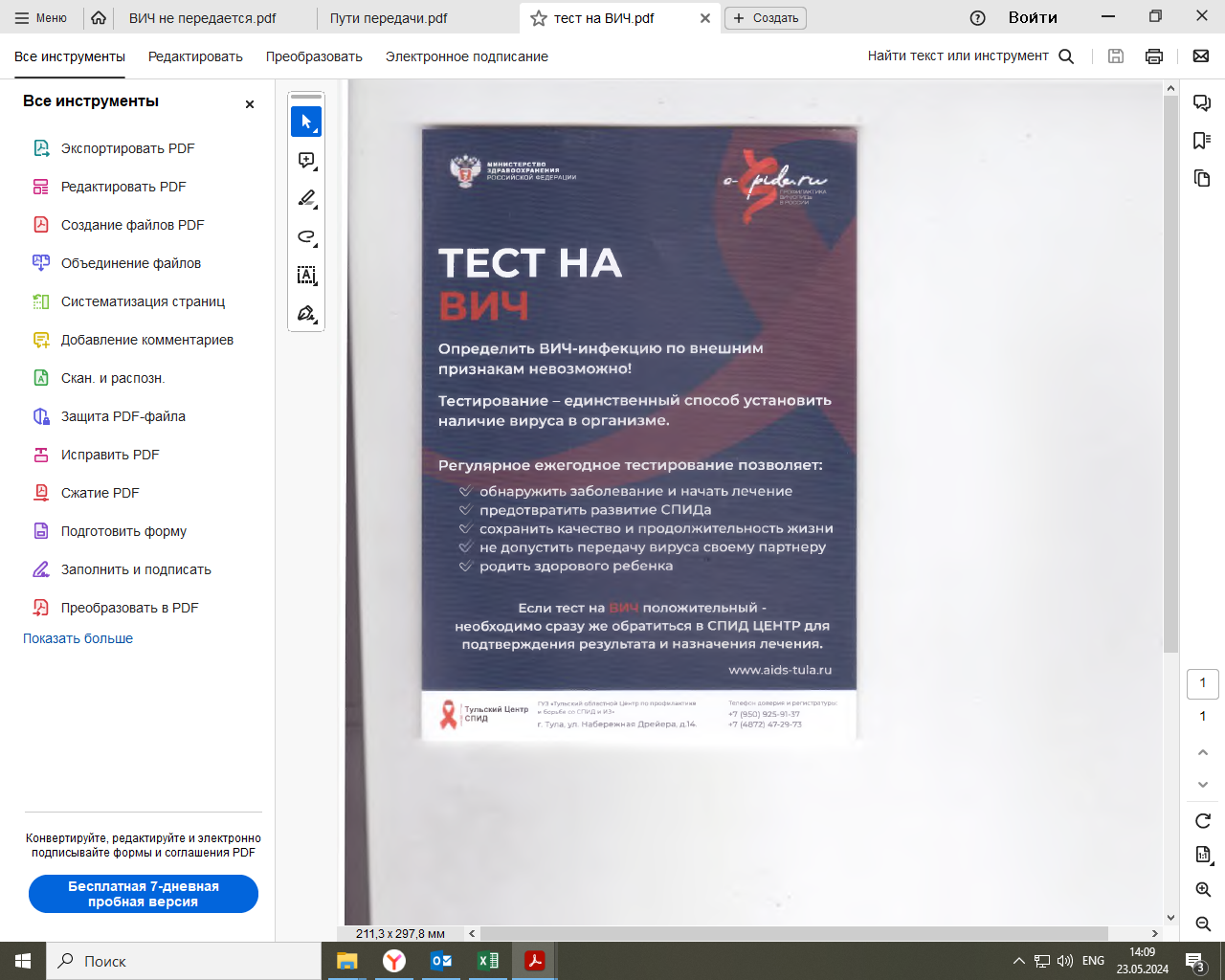 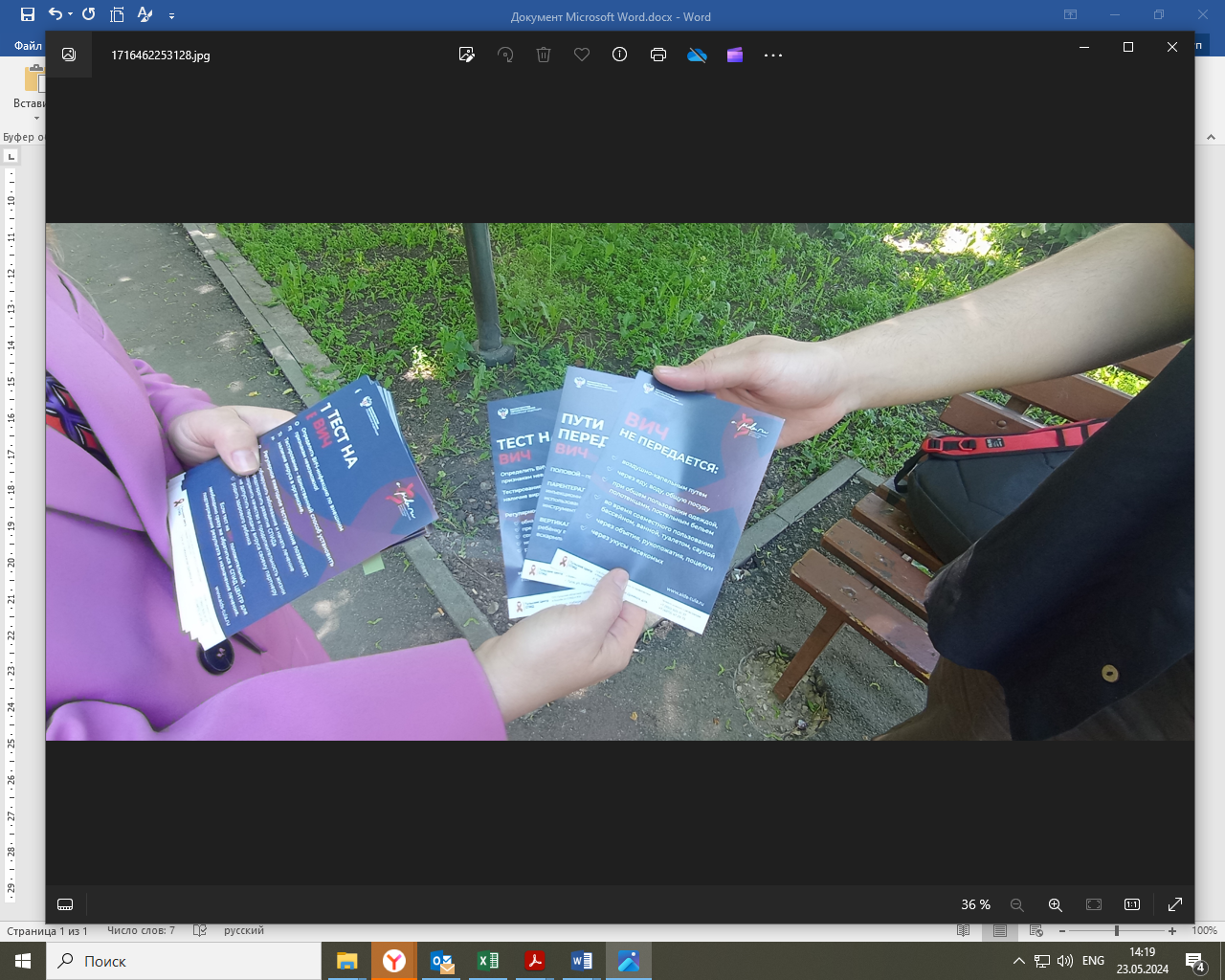 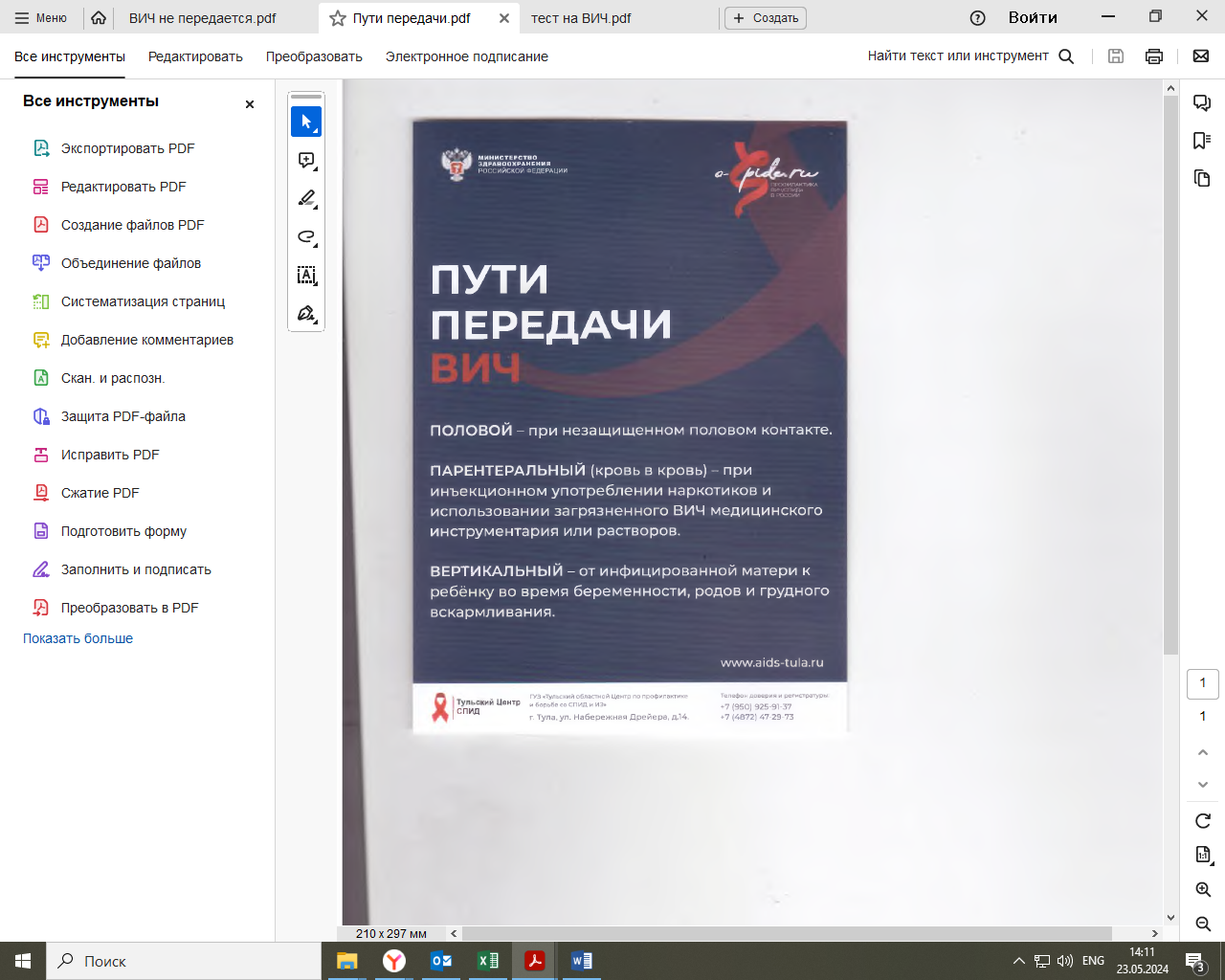 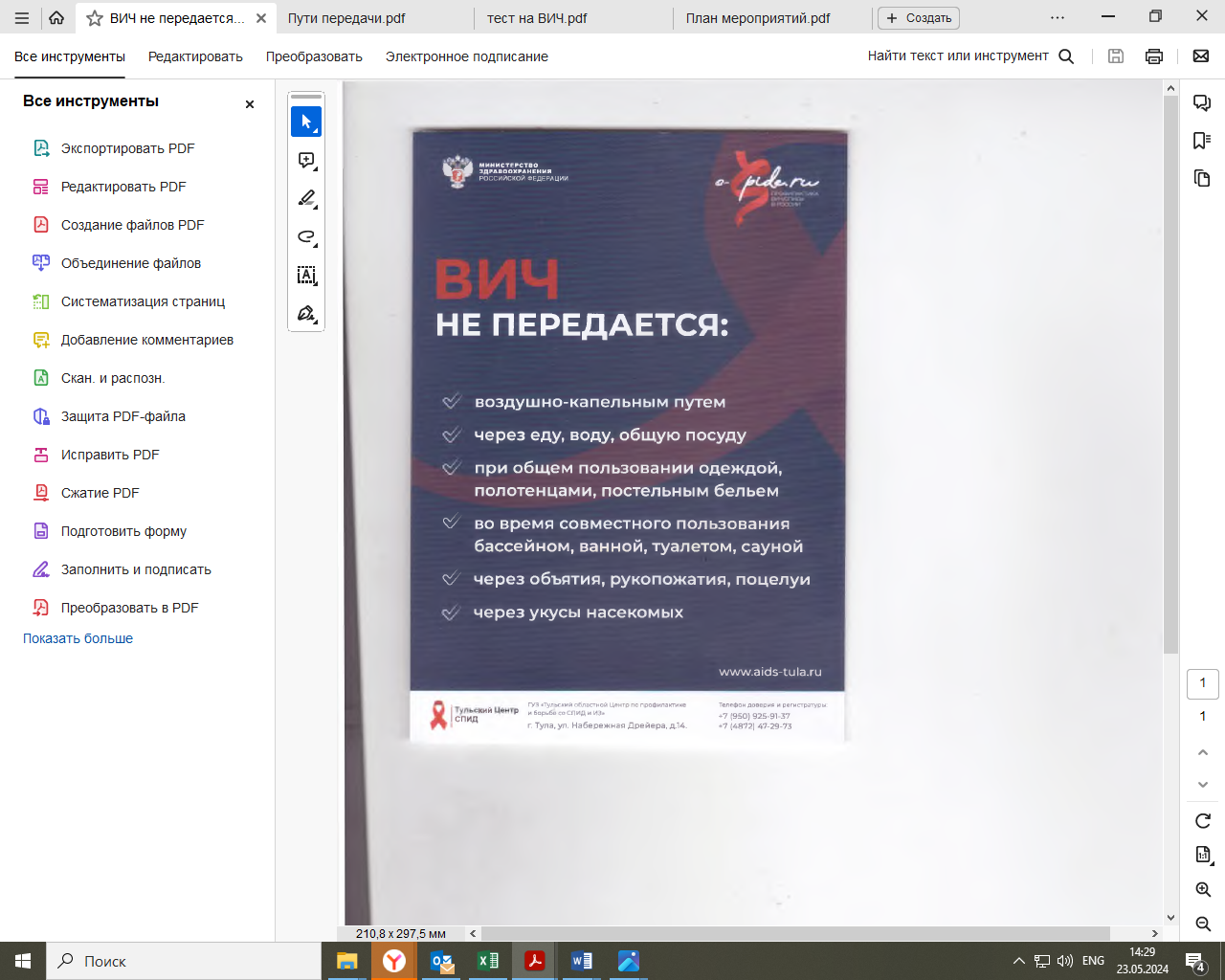 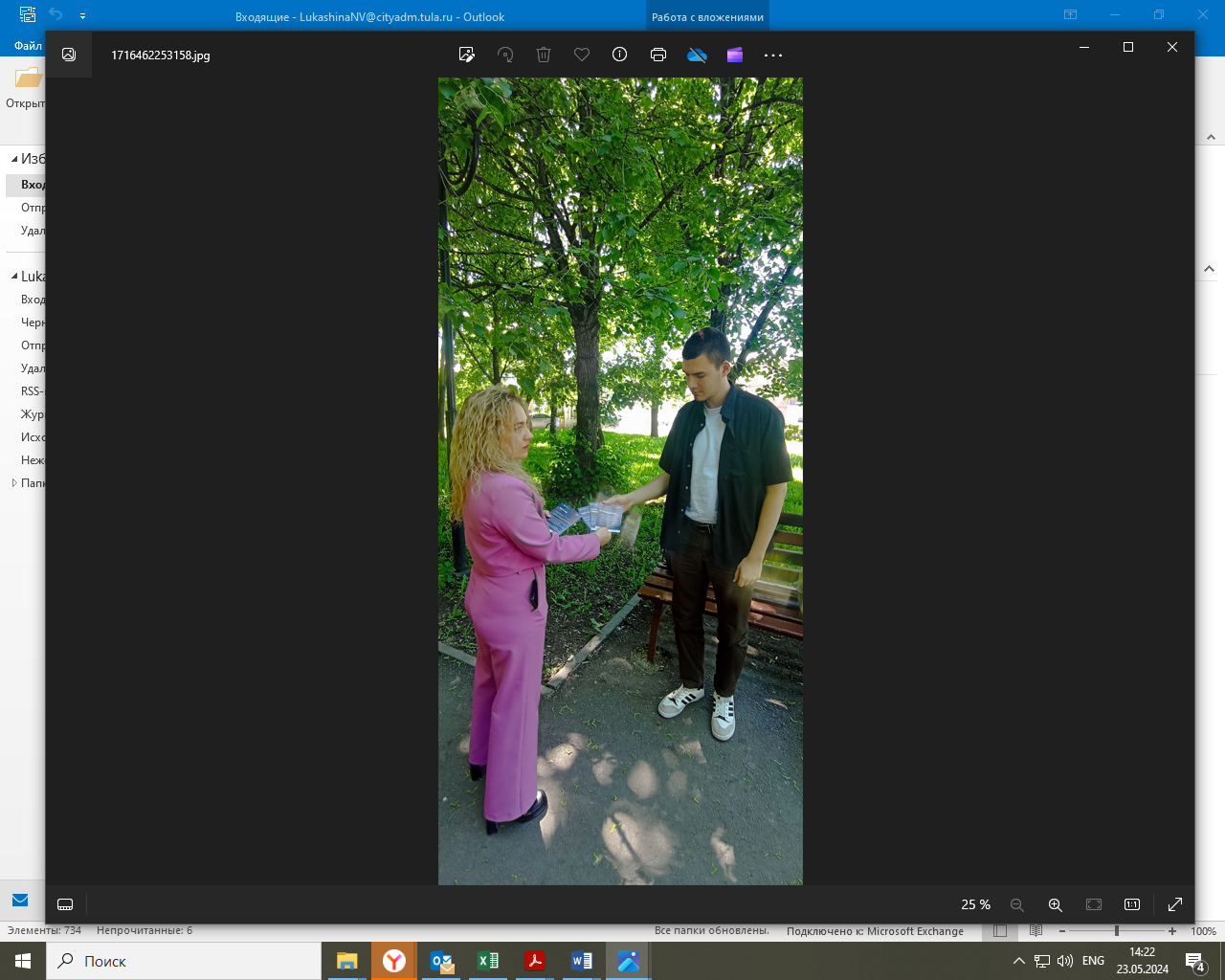 